			                                    bitte an office@biokaeserei.at senden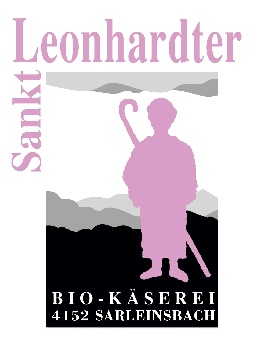                                               Schnittkäse können in jeder Menge bestellt werdenName:Adresse:PLZ, Ort:Mail:Telefon:Bestellschein KundenMenge fürBestellmengeProduktPreiseinheitPreisStück oder GrammZiegenfrischkäse "div. Sorten"  Stück ca. 200g Saisonprodukt100g2,49 €Ziegen "Käsebällchen" BUNTE   SaisonproduktBecher5,80 €Schaf "Tilsiter"  Saisonprodukt100g3,50 €Schaf "Gouder"  Saisonprodukt100g3,50 €Schaf "Käsebällchen in Öl" 200g  SaisonproduktBecher4,90 €Schaf "Schnittkäse" in Salzlake  wie Feta Stück ca. 200g   Saisonprod.100g3,40 €St. Leonhardter Camembert "Natur"   Stück ca. 180g100g2,29 €St. Leonhardter Camembert "Kräuter" Stück ca. 180g100g2,39 €St. Leonhardter Camembert "Nuss" Stück ca. 180g100g2,39 €St. Leonhardter Camembert "Pfeffer" Stück ca. 180g100g2,39 €St. Leonhardter Körndleck "Schlägler Bioroggen" Stück ca. 180g100g2,39 €St. Leonhardter Brie "Natur" 100g2,20 €St. Leonhardter Brie "Nuss"100g2,20 €St. Leonhardter Korbkäse "Natur"100g2,20 €St. Leonhardter Korbkäse "Pfeffer"100g2,20 €St. Leonhardter Käsewürfel in "Sonnenblumenöl" 190gBecher3,69 €St. Leonhardter Käsewürfel mit Roggen in "Sonnenblumenöl" 190gBecher3,69 €St. Leonhardter "Vollmilchtopfen" 250gBecher1,75 €St. Leonhardter "Magermilchtopfen" 250gBecher1,45 €Brotaufstrich aus Sauerrahm  200g (hausgemachte Sauerrahmbutter)Stück3,40 €Besser Bio "Butter"  250gStück3,59 €Stöbich´s "Butterschmalz" 400gBecher7,50 €Höflmaiers "Butterschmalz" 400gBecher7,50 €Strasser "Kochkäse" 200gBecher3,50 €Plangger "Bergkäse" 100g2,39 €Plangger "Tilsiter"100g2,39 €Plangger "Sennkäse" milder Schnittkäse100g2,39 €Plangger "Rässkäse" würziger Schnittkäse100g2,49 €Plangger "Blue" Blauschimmelkäse100g2,59 €Plangger "Bockshornklee Käse" Schnittkäse mit Boxhornklee100g2,39 €Plangger "Pfefferhex" Schnittkäse mit Pfefferkörner100g2,49 €Pötzlesberger " Kürbisperle" Schnittkäse mit Kürbiskerne100g2,39 €Pötzelsberger "Heublumenkas" Schnittkäse mit Heublumen100g2,49 €Strasser "Kümmelkäse" Magerkäse mit Kümmel100g2,39 €Strasser "Bierkäse" würziger Magerkäse100g2,39 €Höflmaier Bio "Emmentaler"100g2,39 €Dinkel "Nudeln" gelb 330g3,00 €Dinkel "Nudeln" bunt 330g3,30 €